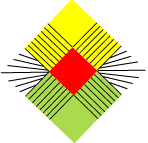 State University of BangladeshDepartment of Computer Science & EngineeringB. Sc. in CSERegistration Form Summer 2020Relationship with the guardian:      Father	   Mother  	Other (Specify)………………………………………Total credit completed:………………………………………………..                                                         ………………………………………………..                Student Signature with date	                                                Advisor Signature with date                                                                                                                    ………………………………………………..                                                                                                                                   Head Signature Student’s ID number:Student’s name:Guardian’s name:Guardian contact no.:Student contact no.:                        E-mail:First installment (5000 Tk) payment Info: First installment (5000 Tk) payment Info: First installment (5000 Tk) payment Info: First installment (5000 Tk) payment Info: Bank Transaction ID:Or, Bkash Transaction ID:Transaction Date:Course’s to be taken:Course’s to be taken:Course’s to be taken:Course CodeCourse TitleCreditTotal Credits :